2446Waschtisch-EinhebelmischerArt. 2446 AusschreibungstextWaschtisch-Einhebelmischer für Wandmontage. 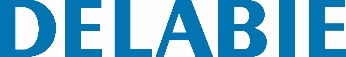 Mit flachem Schwenkauslauf unten L. 150 und Hygiene-Strahlregler, geeignet zur Anbringung eines endständigen Wasserfilters BIOFIL. Securitouch Abschirmung gegen Verbrühung am Armaturengehäuse. Keramikkartusche Ø 40 mit voreingestellter Warmwasserbegrenzung. Körper und Auslauf innen glatt und mit minimalem Wasservolumen (begrenzt Bakterienablagerungen). Durchflussmenge begrenzt auf 5 l/min. Körper aus Messing verchromt. Mit Bügelgriff. Mit S-Anschlüssen STOP/CHECK G 1/2B x G 3/4B speziell konzipiert für die Anforderungen im Gesundheitsbereich.10 Jahre Garantie.